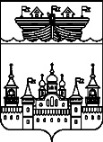 ЗЕМСКОЕ СОБРАНИЕ ВОСКРЕСЕНСКОГО МУНИЦИПАЛЬНОГО РАЙОНА НИЖЕГОРОДСКОЙ ОБЛАСТИРЕШЕНИЕ12 ноября 2019 года	№107Об избрании счетной комиссии для определения итогов открытого голосования по избранию главы местного самоуправления Воскресенского муниципального района Нижегородской областиВ соответствии со статьей 29 Устава Воскресенского муниципального района Нижегородского области, принятого постановлением Земского собрания Воскресенского района от 29.08.2005 №37, статьей 6.1 Регламента Земского собрания Воскресенского муниципального района Нижегородской области, утвержденного решением Земского собрания Воскресенского муниципального района Нижегородской области от 19.11.2010 № 112, рассмотрев предложения депутатов Земского собрания Воскресенского муниципального района Нижегородской области по составу счетной комиссии для определения итогов открытого голосования по избранию главы местного самоуправления Воскресенского муниципального района Нижегородской области,Земское собрание района решило:Избрать счетную комиссию для определения итогов открытого голосования по избранию главы местного самоуправления Воскресенского муниципального района Нижегородской области в составе:1.Жаркова Оксана Константиновна – депутат Земского собрания от Благовещенского сельсовета;2.Скатова Галина Алексеевна - депутат Земского собрания от Нестиарского сельсовета;3.Смирнова Евгения Вячеславовна – депутат Земского собрания от Воздвиженского сельсовета.Председатель Земского собрания района		С.И.Доронин